Приложение № 2 (Приложение 1 к котировочной заявке)к Извещению о запросе котировок от 06.04.2012 № ЗК-ДВД–51Техническое заданиена выполнение работ по изготовлению кожгалантерейной продукции для нужд 
ОАО «Курорты Северного Кавказа».НаименованиеИзображение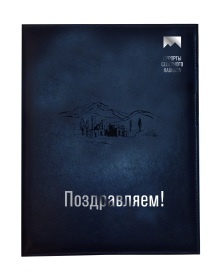 Количество/штукПапки поздравительные Цвет: синийМатериал: кожа Размер: 31х25Теснение: сереброКонгреф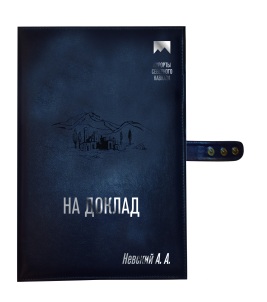 30Папка объемная с откидными клапанами  «На подпись»Цвет: синийМатериал: кожа Размер: 31х25Теснение: сереброКонгреф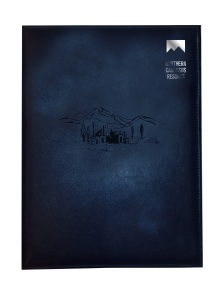 22Папки универсальные Цвет: синийМатериал: кожа Размер: 31х25Теснение: сереброКонгреф5Удостоверения для руководства:Теснение: сереброКонгреф Материал: кожаЦвет: синийНанесение защитного голографического знака с эксклюзивным изображением по индивидуальному клише.Печать данных о руководителе, ламинирование , вклейка.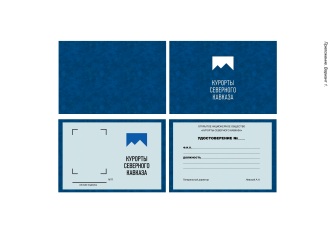 45Удостоверения для сотрудниковТеснение: сереброКонгреф Цвет: синийМатериал: Искусственная кожа, паралон Нанесение защитного голографического знака с эксклюзивным изображением по индивидуальному клише.Печать данных о руководителе, ламинирование , вклейка.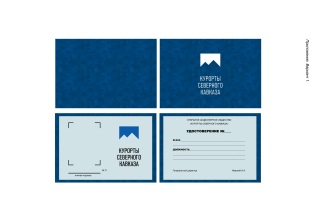 200